Двері металевіНачальник квартирно-експлуатаційної служби логістики військової частини А2215капітан                                                                  ________________                                           Микола КРУК	ДОДАТОК  1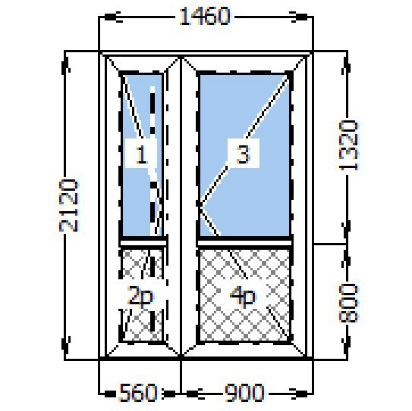 КонструкціяWDS  / аналог|5S Фурнітура Вхідні дв. | Вх двері WDS/ аналог| 5SWDS  / аналог|5S Фурнітура Вхідні дв. | Вх двері WDS/ аналог| 5SWDS  / аналог|5S Фурнітура Вхідні дв. | Вх двері WDS/ аналог| 5SWDS  / аналог|5S Фурнітура Вхідні дв. | Вх двері WDS/ аналог| 5Sкомплектвимір кіл-стьскління4-16-4 / p_сенд24Укр || 2+2p шт.4-16-4 / p_сенд24Укр || 2+2p шт.4-16-4 / p_сенд24Укр || 2+2p шт.4-16-4 / p_сенд24Укр || 2+2p шт.колірБілийБілийБілийБілийпрофілірама дверна WDS/ аналог /5S 001 / алюмінієвий поріг / стулка дверна WDS/ аналограма дверна WDS/ аналог /5S 001 / алюмінієвий поріг / стулка дверна WDS/ аналограма дверна WDS/ аналог /5S 001 / алюмінієвий поріг / стулка дверна WDS/ аналограма дверна WDS/ аналог /5S 001 / алюмінієвий поріг / стулка дверна WDS/ аналог5S Т116 / штапик WDS// аналог /24мм 040 / штапик WDS// аналог 5S 24 мм 0405S Т116 / штапик WDS// аналог /24мм 040 / штапик WDS// аналог 5S 24 мм 0405S Т116 / штапик WDS// аналог /24мм 040 / штапик WDS// аналог 5S 24 мм 0405S Т116 / штапик WDS// аналог /24мм 040 / штапик WDS// аналог 5S 24 мм 040виріб1460*21201Сендвіч-плита 24мм№ 2Сендвіч-плита 24мм№ 4Ручка труба(нержавіюча сталь) 500мм x Петлі в колір проф. Jocker x 3 петлі x 1Замок рейковий з роликом Vorne / аналог/№2Дотягувач GEZE№1площа3,0952 м.кв.3,0952 м.кв.3,0952 м.кв.3,0952 м.кв.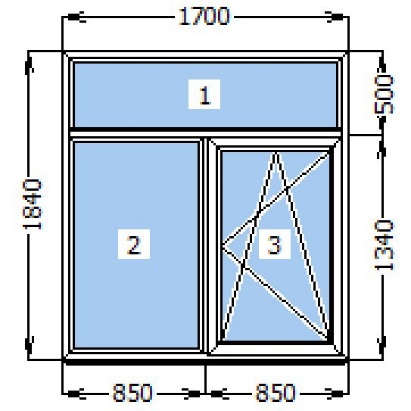 КонструкціяWDS/ аналог/ 5S | Axor K-3 | Вікна WDS/ аналог/ 5SWDS/ аналог/ 5S | Axor K-3 | Вікна WDS/ аналог/ 5SWDS/ аналог/ 5S | Axor K-3 | Вікна WDS/ аналог/ 5SWDS/ аналог/ 5S | Axor K-3 | Вікна WDS/ аналог/ 5Sкомплектвимір кіл-стьскління4-16-4 || 21 шт.4-16-4 || 21 шт.4-16-4 || 21 шт.4-16-4 || 21 шт.колірБілийБілийБілийБілийпрофілірама WDS/ аналог/ 5S 086 / штапик WDS/ аналог/  24мм 040рама WDS/ аналог/ 5S 086 / штапик WDS/ аналог/  24мм 040рама WDS/ аналог/ 5S 086 / штапик WDS/ аналог/  24мм 040рама WDS/ аналог/ 5S 086 / штапик WDS/ аналог/  24мм 040виріб1700*18407дод.профільпідвіконний WDS/ аналог/1680*7Підвіконня OpenTeck (білий)350 // З заглушкой2000*7Відлив білий1701900*7площа21,896 м.кв.21,896 м.кв.21,896 м.кв.21,896 м.кв.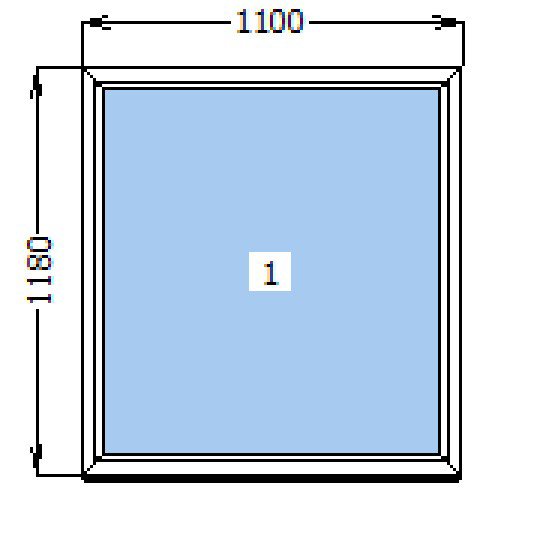 КонструкціяWDS/ аналог/  5S | Axor K-3 | Вікна WDS/ аналог/  5SWDS/ аналог/  5S | Axor K-3 | Вікна WDS/ аналог/  5SWDS/ аналог/  5S | Axor K-3 | Вікна WDS/ аналог/  5SWDS/ аналог/  5S | Axor K-3 | Вікна WDS/ аналог/  5Sкомплектвимір кіл-стьскління4-16-4 || 1 шт.4-16-4 || 1 шт.4-16-4 || 1 шт.4-16-4 || 1 шт.колірБілийБілийБілийБілийпрофілірама WDS/ аналог/ 5S 086 / штапик WDS / аналог/ 24мм 040рама WDS/ аналог/ 5S 086 / штапик WDS / аналог/ 24мм 040рама WDS/ аналог/ 5S 086 / штапик WDS / аналог/ 24мм 040рама WDS/ аналог/ 5S 086 / штапик WDS / аналог/ 24мм 040виріб1100*11801дод.профільпідвіконний WDS/ аналог/1080Підвіконня OpenTeck (білий)350 // З заглушкой1400Відлив білий1701300площа1,298 м.кв.1,298 м.кв.1,298 м.кв.1,298 м.кв.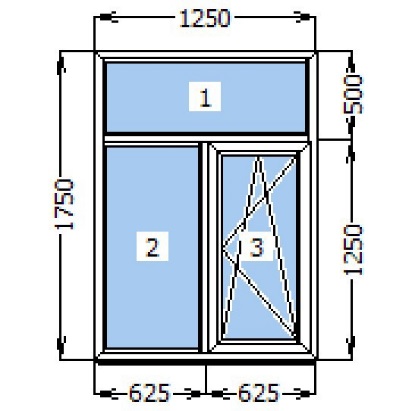 КонструкціяWDS/ аналог/  5S | Axor K-3 | Вікна WDS/ аналог/  5SWDS/ аналог/  5S | Axor K-3 | Вікна WDS/ аналог/  5SWDS/ аналог/  5S | Axor K-3 | Вікна WDS/ аналог/  5SWDS/ аналог/  5S | Axor K-3 | Вікна WDS/ аналог/  5Sкомплектвимір кіл-стьскління4-16-4 || 12 шт.4-16-4 || 12 шт.4-16-4 || 12 шт.4-16-4 || 12 шт.колірБілийБілийБілийБілийпрофілірама WDS/ аналог/ 5S 086 / штапик WDS/ аналог/  24мм 040рама WDS/ аналог/ 5S 086 / штапик WDS/ аналог/  24мм 040рама WDS/ аналог/ 5S 086 / штапик WDS/ аналог/  24мм 040рама WDS/ аналог/ 5S 086 / штапик WDS/ аналог/  24мм 040виріб1250*17504дод.профільпідвіконний WDS/ аналог/1230*4Підвіконня OpenTeck (білий)350 // З заглушкой1400*4Відлив білий1701300*4площа8,75 м.кв.-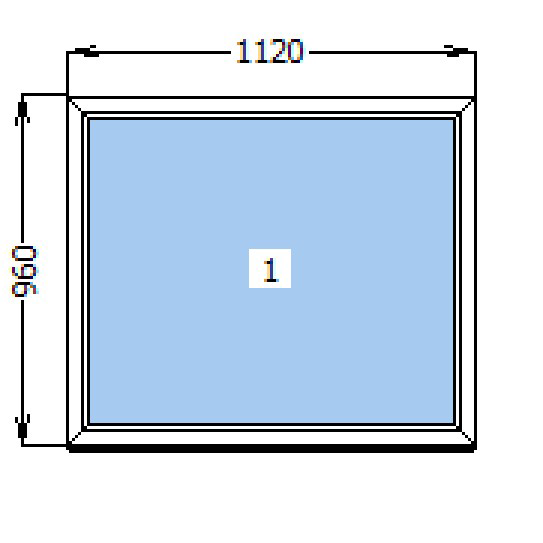 КонструкціяWDS/ аналог/  5S | Axor K-3 | Вікна WDS/ аналог/  5SWDS/ аналог/  5S | Axor K-3 | Вікна WDS/ аналог/  5SWDS/ аналог/  5S | Axor K-3 | Вікна WDS/ аналог/  5SWDS/ аналог/  5S | Axor K-3 | Вікна WDS/ аналог/  5Sкомплектвимір кіл-стьскління4-16-4 || 2 шт.4-16-4 || 2 шт.4-16-4 || 2 шт.4-16-4 || 2 шт.колірБілийБілийБілийБілийпрофілірама WDS/ аналог/ 5S 086 / штапик WDS/ аналог/  24мм 040рама WDS/ аналог/ 5S 086 / штапик WDS/ аналог/  24мм 040рама WDS/ аналог/ 5S 086 / штапик WDS/ аналог/  24мм 040рама WDS/ аналог/ 5S 086 / штапик WDS/ аналог/  24мм 040виріб1120*9602дод.профільпідвіконний WDS/ аналог/1100*2Відлив білий1701300*2Підвіконня OpenTeck (білий)350 // З заглушкой1400*2площа2,1504 м.кв.2,1504 м.кв.2,1504 м.кв.2,1504 м.кв.КонструкціяWDS / аналог/ 5S | Axor K-3 | Вікна WDS/ аналог/  5SWDS / аналог/ 5S | Axor K-3 | Вікна WDS/ аналог/  5SWDS / аналог/ 5S | Axor K-3 | Вікна WDS/ аналог/  5SWDS / аналог/ 5S | Axor K-3 | Вікна WDS/ аналог/  5Sкомплектвимір кіл-стьскління4-16-4 || 2 шт.4-16-4 || 2 шт.4-16-4 || 2 шт.4-16-4 || 2 шт.колірБілийБілийБілийБілийпрофілірама WDS/ аналог/ 5S 086 / штапик WDS / аналог/ 24мм 040рама WDS/ аналог/ 5S 086 / штапик WDS / аналог/ 24мм 040рама WDS/ аналог/ 5S 086 / штапик WDS / аналог/ 24мм 040рама WDS/ аналог/ 5S 086 / штапик WDS / аналог/ 24мм 040виріб1120*9602дод.профільпідвіконний WDS/ аналог/1100*2Підвіконня OpenTeck (білий)350 // З заглушкой1400*2Відлив білий1701300*2площа2,1504 м.кв.2,1504 м.кв.2,1504 м.кв.2,1504 м.кв.КонструкціяWDS/ аналог/  5S | Axor K-3 | Вікна WDS/ аналог/  5SWDS/ аналог/  5S | Axor K-3 | Вікна WDS/ аналог/  5SWDS/ аналог/  5S | Axor K-3 | Вікна WDS/ аналог/  5SWDS/ аналог/  5S | Axor K-3 | Вікна WDS/ аналог/  5Sкомплектвимір  кіл-стьскління4-16-4 / 4S-16-4S || 39 шт.4-16-4 / 4S-16-4S || 39 шт.4-16-4 / 4S-16-4S || 39 шт.4-16-4 / 4S-16-4S || 39 шт.колірБілийБілийБілийБілийпрофілірама WDS/ аналог/ 5S 086 / штапик WDS/ аналог/  24мм 040рама WDS/ аналог/ 5S 086 / штапик WDS/ аналог/  24мм 040рама WDS/ аналог/ 5S 086 / штапик WDS/ аналог/  24мм 040рама WDS/ аналог/ 5S 086 / штапик WDS/ аналог/  24мм 040виріб1100*120024дод.профільпідвіконний WDS/ аналог/1080*24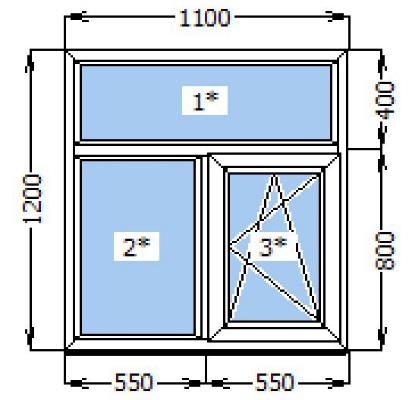 Підвіконня OpenTeck (білий)250 // З заглушкой1200*18Відлив білий2501150*18площа17,16 м.кв.17,16 м.кв.17,16 м.кв.17,16 м.кв.КонструкціяWDS/ аналог/  5S | Axor K-3 | Вікна WDS / аналог/ 5SWDS/ аналог/  5S | Axor K-3 | Вікна WDS / аналог/ 5SWDS/ аналог/  5S | Axor K-3 | Вікна WDS / аналог/ 5SWDS/ аналог/  5S | Axor K-3 | Вікна WDS / аналог/ 5Sкомплектвимір кіл-стьскління4-16-4 / 4S-16-4S || 15 шт.4-16-4 / 4S-16-4S || 15 шт.4-16-4 / 4S-16-4S || 15 шт.4-16-4 / 4S-16-4S || 15 шт.колірБілийБілийБілийБілийпрофілірама WDS/ аналог/ 5S 086 / штапик WDS/ аналог/  24мм 040рама WDS/ аналог/ 5S 086 / штапик WDS/ аналог/  24мм 040рама WDS/ аналог/ 5S 086 / штапик WDS/ аналог/  24мм 040рама WDS/ аналог/ 5S 086 / штапик WDS/ аналог/  24мм 040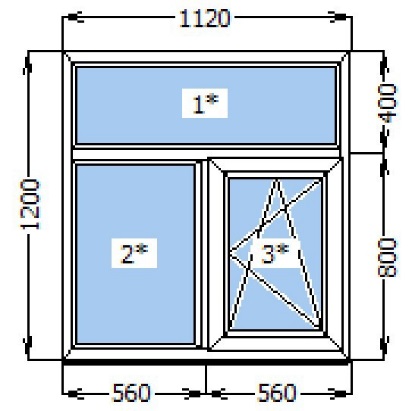 виріб1120*12005дод.профільпідвіконний WDS/ аналог/1100*5площа6,72 м.кв.6,72 м.кв.6,72 м.кв.6,72 м.кв.КонструкціяWDS/ аналог/  5S | Axor K-3 | Вікна WDS / аналог/ 5SWDS/ аналог/  5S | Axor K-3 | Вікна WDS / аналог/ 5SWDS/ аналог/  5S | Axor K-3 | Вікна WDS / аналог/ 5SWDS/ аналог/  5S | Axor K-3 | Вікна WDS / аналог/ 5Sкомплектвимір кіл-стьскління4-16-4 || 2 шт.4-16-4 || 2 шт.4-16-4 || 2 шт.4-16-4 || 2 шт.колірБілийБілийБілийБілий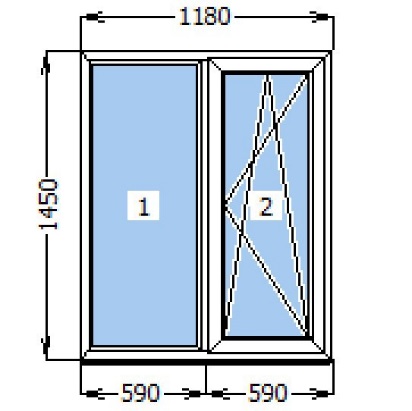 профілірама WDS/ аналог/ 5S 086 / штапик WDS/ аналог/  24мм 040рама WDS/ аналог/ 5S 086 / штапик WDS/ аналог/  24мм 040рама WDS/ аналог/ 5S 086 / штапик WDS/ аналог/  24мм 040рама WDS/ аналог/ 5S 086 / штапик WDS/ аналог/  24мм 040виріб1180*14501дод.профільпідвіконний WDS/ аналог/1160площа1,711 м.кв.1,711 м.кв.1,711 м.кв.1,711 м.кв.КонструкціяWDS 5S | Axor K-3 | Вікна WDS 5SWDS 5S | Axor K-3 | Вікна WDS 5SWDS 5S | Axor K-3 | Вікна WDS 5SWDS 5S | Axor K-3 | Вікна WDS 5S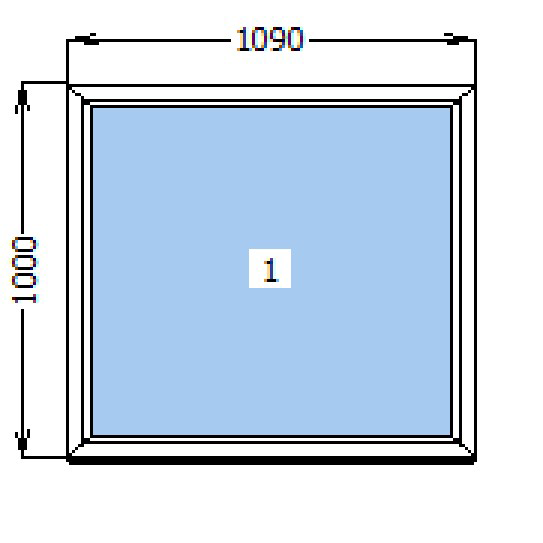 комплектвимір кіл-стьскління4-16-4 || 1 шт.4-16-4 || 1 шт.4-16-4 || 1 шт.4-16-4 || 1 шт.колірБілийБілийБілийБілийпрофілірама WDS/ аналог/ 5S 086 / штапик WDS/ аналог/  24мм 040рама WDS/ аналог/ 5S 086 / штапик WDS/ аналог/  24мм 040рама WDS/ аналог/ 5S 086 / штапик WDS/ аналог/  24мм 040рама WDS/ аналог/ 5S 086 / штапик WDS/ аналог/  24мм 040виріб1090*10001дод.профільпідвіконний WDS/ аналог/1070Відлив білий2001100площа 1,09 м.кв. 1,09 м.кв. 1,09 м.кв. 1,09 м.кв.КонструкціяWDS 5S | Axor K-3 | Вікна WDS 5SWDS 5S | Axor K-3 | Вікна WDS 5SWDS 5S | Axor K-3 | Вікна WDS 5SWDS 5S | Axor K-3 | Вікна WDS 5Sкомплектвимір кіл-стьскління4-16-4 || 1 шт.4-16-4 || 1 шт.4-16-4 || 1 шт.4-16-4 || 1 шт.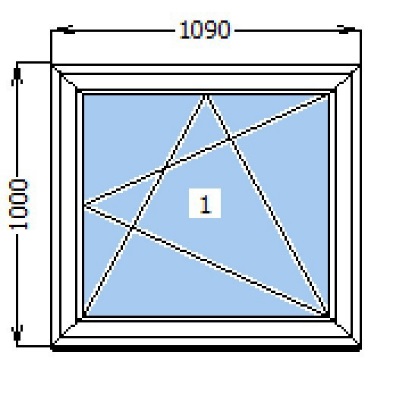 колірБілийБілийБілийБілийпрофілірама WDS/ аналог/ 5S 086 / штапик WDS/ аналог/  24мм 040рама WDS/ аналог/ 5S 086 / штапик WDS/ аналог/  24мм 040рама WDS/ аналог/ 5S 086 / штапик WDS/ аналог/  24мм 040рама WDS/ аналог/ 5S 086 / штапик WDS/ аналог/  24мм 040виріб1090*10001дод.профільпідвіконний WDS/ аналог/1070Відлив білий2001100площа1,09 м.кв.1,09 м.кв.1,09 м.кв.1,09 м.кв.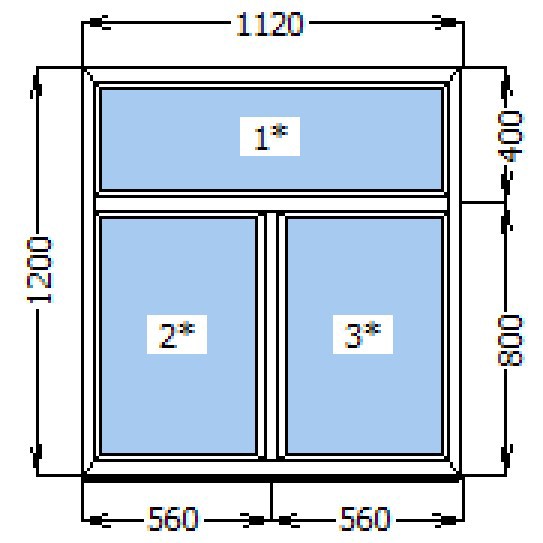 КонструкціяWDS / аналог/ 5S | Axor K-3 | Вікна WDS/ аналог/  5SWDS / аналог/ 5S | Axor K-3 | Вікна WDS/ аналог/  5SWDS / аналог/ 5S | Axor K-3 | Вікна WDS/ аналог/  5SWDS / аналог/ 5S | Axor K-3 | Вікна WDS/ аналог/  5Sкомплектвимір  кіл-стьскління4-16-4 / 4S-16-4S || 15 шт.4-16-4 / 4S-16-4S || 15 шт.4-16-4 / 4S-16-4S || 15 шт.4-16-4 / 4S-16-4S || 15 шт.колірБілийБілийБілийБілийпрофілірама WDS/ аналог/ 5S 086 / штапик WDS/ аналог/  24мм 040рама WDS/ аналог/ 5S 086 / штапик WDS/ аналог/  24мм 040рама WDS/ аналог/ 5S 086 / штапик WDS/ аналог/  24мм 040рама WDS/ аналог/ 5S 086 / штапик WDS/ аналог/  24мм 040виріб1120*12005дод.профільпідвіконний WDS/ аналог/1100*5площа6,72 м.кв.6,72 м.кв.6,72 м.кв.6,72 м.кв.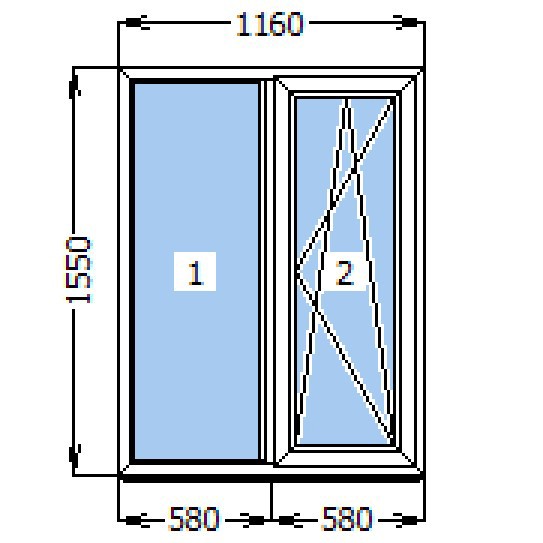 КонструкціяWDS/ аналог/  5S | Axor K-3 | Вікна WDS / аналог/ 5SWDS/ аналог/  5S | Axor K-3 | Вікна WDS / аналог/ 5SWDS/ аналог/  5S | Axor K-3 | Вікна WDS / аналог/ 5SWDS/ аналог/  5S | Axor K-3 | Вікна WDS / аналог/ 5Sкомплектвимір кіл-стьскління4-16-4 || 2 шт.4-16-4 || 2 шт.4-16-4 || 2 шт.4-16-4 || 2 шт.колірБілийБілийБілийБілийпрофілірама WDS/ аналог/ 5S 086 / штапик WDS / аналог/ 24мм 040рама WDS/ аналог/ 5S 086 / штапик WDS / аналог/ 24мм 040рама WDS/ аналог/ 5S 086 / штапик WDS / аналог/ 24мм 040рама WDS/ аналог/ 5S 086 / штапик WDS / аналог/ 24мм 040виріб1160*15501дод.профільпідвіконний WDS/ аналог/1140Відлив білий2501200площа1,798 м.кв.1,798 м.кв.1,798 м.кв.1,798 м.кв.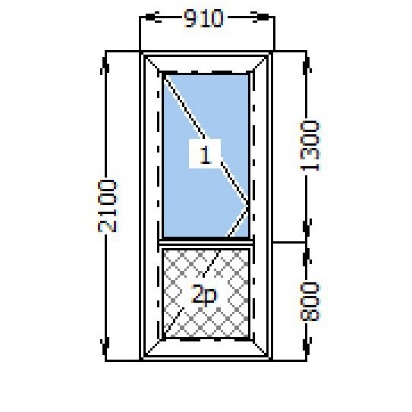 КонструкціяWDS/ аналог/  5S | Фурнітура Вхідні дв. | Вх двері WDS/ аналог/  5SWDS/ аналог/  5S | Фурнітура Вхідні дв. | Вх двері WDS/ аналог/  5SWDS/ аналог/  5S | Фурнітура Вхідні дв. | Вх двері WDS/ аналог/  5SWDS/ аналог/  5S | Фурнітура Вхідні дв. | Вх двері WDS/ аналог/  5Sкомплектвимір кіл-стьскління4-16-4 / p_сенд24Укр || 1+1p шт.4-16-4 / p_сенд24Укр || 1+1p шт.4-16-4 / p_сенд24Укр || 1+1p шт.4-16-4 / p_сенд24Укр || 1+1p шт.колірБілийБілийБілийБілийпрофілірама дверна WDS/ аналог/ 5S 001 / рама дверна WDS/ аналог/ 5S 001 / стулка двернарама дверна WDS/ аналог/ 5S 001 / рама дверна WDS/ аналог/ 5S 001 / стулка двернарама дверна WDS/ аналог/ 5S 001 / рама дверна WDS/ аналог/ 5S 001 / стулка двернарама дверна WDS/ аналог/ 5S 001 / рама дверна WDS/ аналог/ 5S 001 / стулка двернаWDS/ аналог/  5S Т116 / штапик WDS 24мм 040 / штапик WDS/ аналог/  5S 24 мм 040WDS/ аналог/  5S Т116 / штапик WDS 24мм 040 / штапик WDS/ аналог/  5S 24 мм 040WDS/ аналог/  5S Т116 / штапик WDS 24мм 040 / штапик WDS/ аналог/  5S 24 мм 040WDS/ аналог/  5S Т116 / штапик WDS 24мм 040 / штапик WDS/ аналог/  5S 24 мм 040виріб910*21001Замок рейковий з защіпкою Axorпроф. сис. Antey x Петлі в колір проф. Jocker x 3 петлі x 1/ аналог/№1Сендвіч-плита 24мм№ 2площа1,911 м.кв.1,911 м.кв.1,911 м.кв.1,911 м.кв.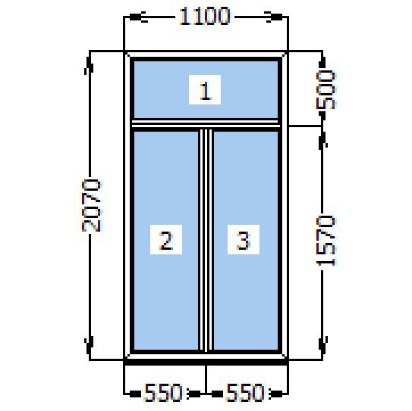 КонструкціяWDS / аналог/ 5S | Axor K-3 | Вікна WDS/ аналог/  5SWDS / аналог/ 5S | Axor K-3 | Вікна WDS/ аналог/  5SWDS / аналог/ 5S | Axor K-3 | Вікна WDS/ аналог/  5SWDS / аналог/ 5S | Axor K-3 | Вікна WDS/ аналог/  5Sкомплектвимір кіл-стьскління4-16-4 || 3 шт.4-16-4 || 3 шт.4-16-4 || 3 шт.4-16-4 || 3 шт.колірБілийБілийБілийБілийпрофілірама WDS/ аналог/ 5S 086 / штапик WDS / аналог/ 24мм 040рама WDS/ аналог/ 5S 086 / штапик WDS / аналог/ 24мм 040рама WDS/ аналог/ 5S 086 / штапик WDS / аналог/ 24мм 040рама WDS/ аналог/ 5S 086 / штапик WDS / аналог/ 24мм 040виріб1100*20701дод.профільпідвіконний WDS/ аналог/1080площа2,277 м.кв.2,277 м.кв.2,277 м.кв.2,277 м.кв.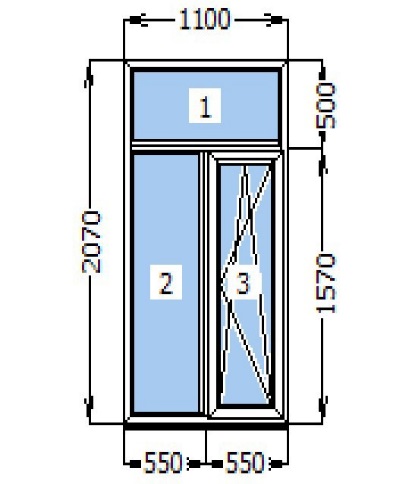 КонструкціяWDS 5S | Axor K-3 | Вікна WDS 5SWDS 5S | Axor K-3 | Вікна WDS 5SWDS 5S | Axor K-3 | Вікна WDS 5SWDS 5S | Axor K-3 | Вікна WDS 5Sкомплектвимір кіл-стьскління4-16-4 || 3 шт.4-16-4 || 3 шт.4-16-4 || 3 шт.4-16-4 || 3 шт.колірБілийБілийБілийБілийпрофілірама WDS/ аналог/ 5S 086 / штапик WDS/ аналог/  24мм 040рама WDS/ аналог/ 5S 086 / штапик WDS/ аналог/  24мм 040рама WDS/ аналог/ 5S 086 / штапик WDS/ аналог/  24мм 040рама WDS/ аналог/ 5S 086 / штапик WDS/ аналог/  24мм 040виріб1100*20701дод.профільпідвіконний WDS/ аналог/1080площа2,277 м.кв.2,277 м.кв.2,277 м.кв.2,277 м.кв.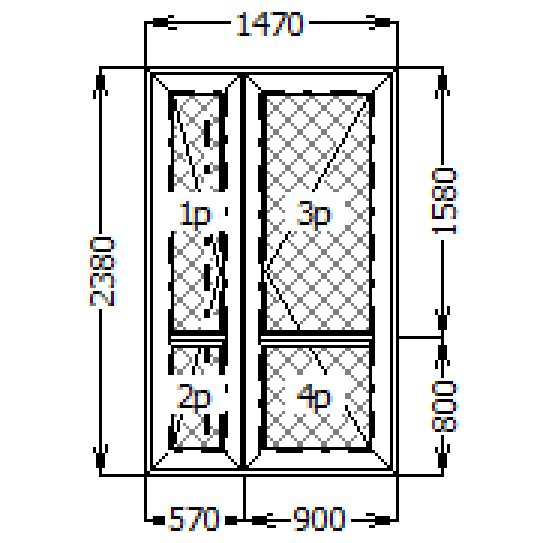 КонструкціяWDS / аналог/ 5S | Фурнітура Вхідні дв. | Вх двері WDS / аналог/ 5SWDS / аналог/ 5S | Фурнітура Вхідні дв. | Вх двері WDS / аналог/ 5SWDS / аналог/ 5S | Фурнітура Вхідні дв. | Вх двері WDS / аналог/ 5SWDS / аналог/ 5S | Фурнітура Вхідні дв. | Вх двері WDS / аналог/ 5Sкомплектвимір кіл-стьсклінняp_сенд24Укр || 0+4p шт.p_сенд24Укр || 0+4p шт.p_сенд24Укр || 0+4p шт.p_сенд24Укр || 0+4p шт.колірБілийБілийБілийБілийпрофілірама дверна WDS/ аналог/ 5S 001 / рама дверна WDS/ аналог/ 5S 001 / стулка двернарама дверна WDS/ аналог/ 5S 001 / рама дверна WDS/ аналог/ 5S 001 / стулка двернарама дверна WDS/ аналог/ 5S 001 / рама дверна WDS/ аналог/ 5S 001 / стулка двернарама дверна WDS/ аналог/ 5S 001 / рама дверна WDS/ аналог/ 5S 001 / стулка двернаWDS 5/ аналог/ S Т116 / штапик WDS/ аналог/  5S 24 мм 040WDS 5/ аналог/ S Т116 / штапик WDS/ аналог/  5S 24 мм 040WDS 5/ аналог/ S Т116 / штапик WDS/ аналог/  5S 24 мм 040WDS 5/ аналог/ S Т116 / штапик WDS/ аналог/  5S 24 мм 040виріб1470*23801Сендвіч-плита 24мм№ 1Сендвіч-плита 24мм№ 2Сендвіч-плита 24мм№ 3Сендвіч-плита 24мм№ 4Замок рейковий з защіпкою Axorпроф. сис. Antey x Петлі в колір проф. Jocker x 4 петлі x 1/ аналог/№2площа3,4986 м.кв.3,4986 м.кв.3,4986 м.кв.3,4986 м.кв.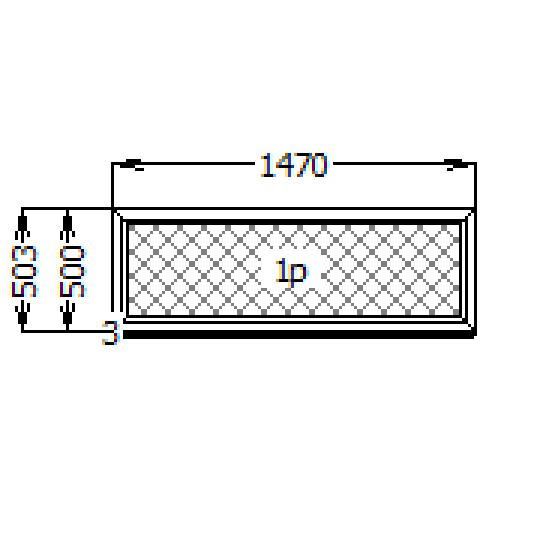 КонструкціяWDS/ аналог/  5S | Axor K-3 | Вікна WDS / аналог/ 5SWDS/ аналог/  5S | Axor K-3 | Вікна WDS / аналог/ 5SWDS/ аналог/  5S | Axor K-3 | Вікна WDS / аналог/ 5SWDS/ аналог/  5S | Axor K-3 | Вікна WDS / аналог/ 5Sкомплектвимір кіл-стьсклінняp_сенд24Укр || 0+1p шт.p_сенд24Укр || 0+1p шт.p_сенд24Укр || 0+1p шт.p_сенд24Укр || 0+1p шт.колірБілийБілийБілийБілийпрофілірама WDS/ аналог/ 5S 086 / штапик WDS / аналог/ 5S 24 мм 040рама WDS/ аналог/ 5S 086 / штапик WDS / аналог/ 5S 24 мм 040рама WDS/ аналог/ 5S 086 / штапик WDS / аналог/ 5S 24 мм 040рама WDS/ аналог/ 5S 086 / штапик WDS / аналог/ 5S 24 мм 040виріб1470*5001дод.профільпідвіконний WDS/ аналог/1450дод.профільН-з'єднувач WDS/ аналог/1470Сендвіч-плита 24мм№ 1площа0,735 м.кв.0,735 м.кв.0,735 м.кв.0,735 м.кв.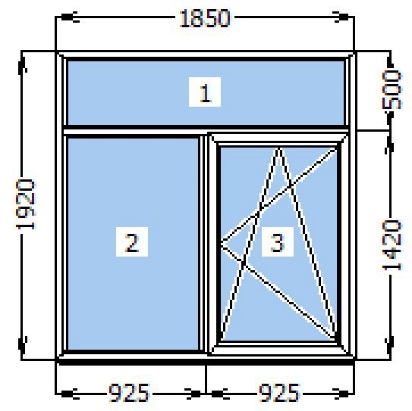 КонструкціяWDS/ аналог/  5S | Axor K-3 | Вікна WDS/ аналог/  5SWDS/ аналог/  5S | Axor K-3 | Вікна WDS/ аналог/  5SWDS/ аналог/  5S | Axor K-3 | Вікна WDS/ аналог/  5SWDS/ аналог/  5S | Axor K-3 | Вікна WDS/ аналог/  5Sкомплектвимір кіл-стьскління4-16-4 || 3 шт.4-16-4 || 3 шт.4-16-4 || 3 шт.4-16-4 || 3 шт.колірБілийБілийБілийБілийпрофілірама WDS/ аналог/ 5S 086 / штапик WDS/ аналог/  24мм 040рама WDS/ аналог/ 5S 086 / штапик WDS/ аналог/  24мм 040рама WDS/ аналог/ 5S 086 / штапик WDS/ аналог/  24мм 040рама WDS/ аналог/ 5S 086 / штапик WDS/ аналог/  24мм 040виріб1850*19201дод.профільпідвіконний WDS/ аналог/1830Відлив білий3501950площа3,552 м.кв.3,552 м.кв.3,552 м.кв.3,552 м.кв.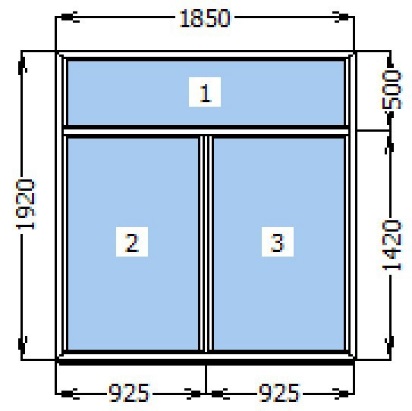 КонструкціяWDS/ аналог/  5S | Axor K-3 | Вікна WDS/ аналог/  5SWDS/ аналог/  5S | Axor K-3 | Вікна WDS/ аналог/  5SWDS/ аналог/  5S | Axor K-3 | Вікна WDS/ аналог/  5SWDS/ аналог/  5S | Axor K-3 | Вікна WDS/ аналог/  5Sкомплектвимір кіл-стьскління4-16-4 || 6 шт.4-16-4 || 6 шт.4-16-4 || 6 шт.4-16-4 || 6 шт.колірБілийБілийБілийБілийпрофілірама WDS/ аналог/ 5S 086 / штапик WDS/ аналог/  24мм 040рама WDS/ аналог/ 5S 086 / штапик WDS/ аналог/  24мм 040рама WDS/ аналог/ 5S 086 / штапик WDS/ аналог/  24мм 040рама WDS/ аналог/ 5S 086 / штапик WDS/ аналог/  24мм 040виріб1850*19202дод.профільпідвіконний WDS/ аналог/1830*2Відлив білий3501950*2площа 7,104 м.кв. 7,104 м.кв. 7,104 м.кв. 7,104 м.кв.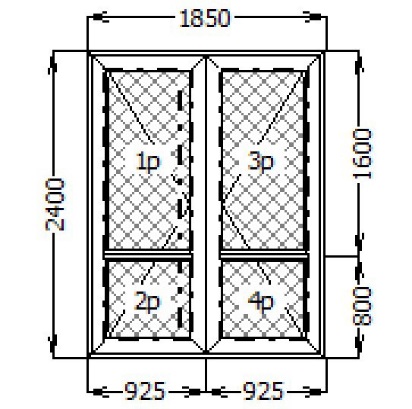 КонструкціяWDS/ аналог/  5S | Фурнітура Вхідні дв. | Вх двері WDS/ аналог/  5SWDS/ аналог/  5S | Фурнітура Вхідні дв. | Вх двері WDS/ аналог/  5SWDS/ аналог/  5S | Фурнітура Вхідні дв. | Вх двері WDS/ аналог/  5SWDS/ аналог/  5S | Фурнітура Вхідні дв. | Вх двері WDS/ аналог/  5Sкомплектвимір кіл-стьвартістьразомсклінняp_сенд24Укр || 0+4p шт.p_сенд24Укр || 0+4p шт.p_сенд24Укр || 0+4p шт.p_сенд24Укр || 0+4p шт.колірБілийБілийБілийБілийпрофілірама дверна WDS/ аналог/ 5S 001 / рама дверна WDS/ аналог/ 5S 001 / стулка двернарама дверна WDS/ аналог/ 5S 001 / рама дверна WDS/ аналог/ 5S 001 / стулка двернарама дверна WDS/ аналог/ 5S 001 / рама дверна WDS/ аналог/ 5S 001 / стулка двернарама дверна WDS/ аналог/ 5S 001 / рама дверна WDS/ аналог/ 5S 001 / стулка двернаWDS/ аналог/  5S Т116 / штапик WDS / аналог/ 5S 24 мм 040WDS/ аналог/  5S Т116 / штапик WDS / аналог/ 5S 24 мм 040WDS/ аналог/  5S Т116 / штапик WDS / аналог/ 5S 24 мм 040WDS/ аналог/  5S Т116 / штапик WDS / аналог/ 5S 24 мм 040виріб1850*24001Сендвіч-плита 24мм№ 1Сендвіч-плита 24мм№ 2Сендвіч-плита 24мм№ 3Сендвіч-плита 24мм№ 4Замок рейковий з защіпкою Axorпроф. сис. Antey x Петлі в колір проф. Jocker x 4 петлі x 1/ аналог/№2площа4,44 м.кв.4,44 м.кв.4,44 м.кв.4,44 м.кв.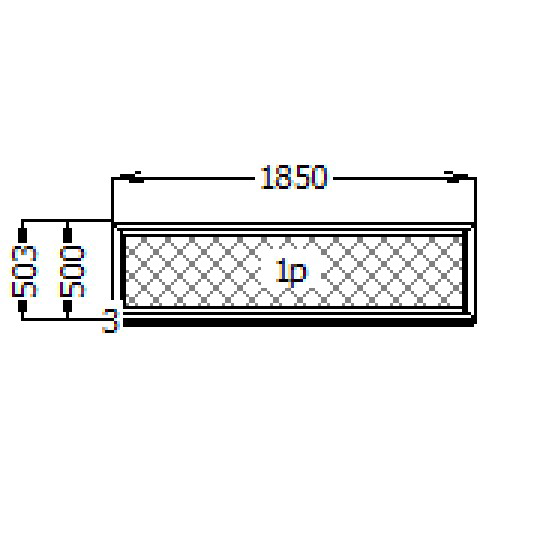 КонструкціяWDS/ аналог/  5S | Axor K-3 | Вікна WDS/ аналог/ 5SWDS/ аналог/  5S | Axor K-3 | Вікна WDS/ аналог/ 5SWDS/ аналог/  5S | Axor K-3 | Вікна WDS/ аналог/ 5SWDS/ аналог/  5S | Axor K-3 | Вікна WDS/ аналог/ 5Sкомплектвимір кіл-стьсклінняp_сенд24Укр || 0+1p шт.p_сенд24Укр || 0+1p шт.p_сенд24Укр || 0+1p шт.p_сенд24Укр || 0+1p шт.колірБілийБілийБілийБілийпрофілірама WDS/ аналог/ 5S 086 / штапик WDS/ аналог/  5S 24 мм 040рама WDS/ аналог/ 5S 086 / штапик WDS/ аналог/  5S 24 мм 040рама WDS/ аналог/ 5S 086 / штапик WDS/ аналог/  5S 24 мм 040рама WDS/ аналог/ 5S 086 / штапик WDS/ аналог/  5S 24 мм 040виріб1850*5001дод.профільпідвіконний WDS/ аналог/1830дод.профільН-з'єднувач WDS/ аналог/1850Сендвіч-плита 24мм№ 1площа0,925 м.кв.0,925 м.кв.0,925 м.кв.0,925 м.кв.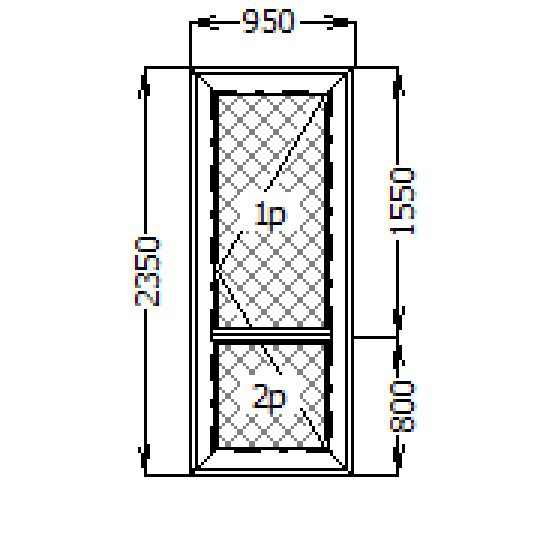 КонструкціяWDS/ аналог/  5S | Фурнітура Вхідні дв. | Вх двері WDS/ аналог/  5SWDS/ аналог/  5S | Фурнітура Вхідні дв. | Вх двері WDS/ аналог/  5SWDS/ аналог/  5S | Фурнітура Вхідні дв. | Вх двері WDS/ аналог/  5SWDS/ аналог/  5S | Фурнітура Вхідні дв. | Вх двері WDS/ аналог/  5Sкомплектвимір кіл-стьвартістьразомсклінняp_сенд24Укр || 0+2p шт.p_сенд24Укр || 0+2p шт.p_сенд24Укр || 0+2p шт.p_сенд24Укр || 0+2p шт.колірБілийБілийБілийБілийпрофілірама дверна WDS/ аналог/ 5S 001 / рама дверна WDS/ аналог/ 5S 001 / стулка двернарама дверна WDS/ аналог/ 5S 001 / рама дверна WDS/ аналог/ 5S 001 / стулка двернарама дверна WDS/ аналог/ 5S 001 / рама дверна WDS/ аналог/ 5S 001 / стулка двернарама дверна WDS/ аналог/ 5S 001 / рама дверна WDS/ аналог/ 5S 001 / стулка двернаWDS/ аналог/  5S Т116 / штапик WDS/ аналог/  5S 24 мм 040WDS/ аналог/  5S Т116 / штапик WDS/ аналог/  5S 24 мм 040WDS/ аналог/  5S Т116 / штапик WDS/ аналог/  5S 24 мм 040WDS/ аналог/  5S Т116 / штапик WDS/ аналог/  5S 24 мм 040виріб950*23501Сендвіч-плита 24мм№ 100Сендвіч-плита 24мм№ 200Замок рейковий з защіпкою Axorпроф. сис. Antey x Петлі в колір проф. Jocker x 4 петлі x 1/ аналог/№100площа2,2325 м.кв.2,2325 м.кв.2,2325 м.кв.-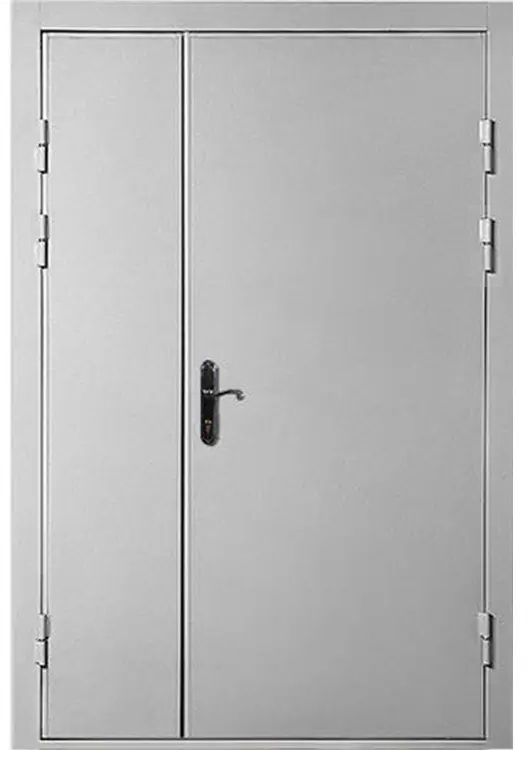 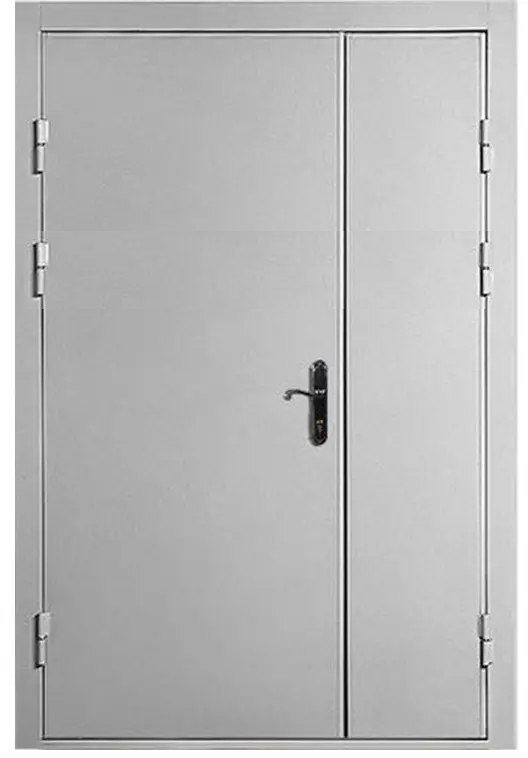 Рама/ відбійник 60*40/15*15Монтажна глибина 60ммТовщина створки 43ммТовщина металу на коробці 2,0ммЛист металу 1,5ммПетлі по 3 штЛиштва металеваЗамок нижній  CLASS сувальнийСерцевина нижня ключ/ключРучка APECSВічко немаєНаповнення створки/рам мінеральна ватаУщільнення 2 контури1500*2120+фрамуга 1500*1200 1 штРама/ відбійник 60*40/15*15Монтажна глибина 60ммТовщина створки 43ммТовщина металу на коробці 2,0ммЛист металу 1,5ммПетлі по 3 штЛиштва металеваЗамок нижній  CLASS сувальнийСерцевина нижня ключ/ключРучка APECSВічко немаєНаповнення створки/рам мінеральна ватаУщільнення 2 контури1500*2120+фрамуга 1500*1200- 1 шт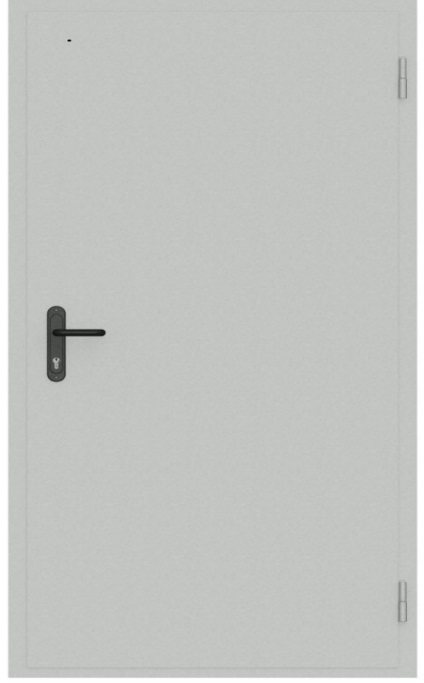 Рама/ відбійник 60*40/15*15Монтажна глибина 60ммТовщина створки 43ммТовщина металу на коробці 2,0ммЛист металу 1,5ммПетлі по 3 штЛиштва металеваЗамок нижній  CLASS сувальнийСерцевина нижня ключ/ключРучка APECSВічко немаєНаповнення створки/рам мінеральна ватаУщільнення 2 контури850*2150- 3шт950*2100-1 шт850*2050 – 3шт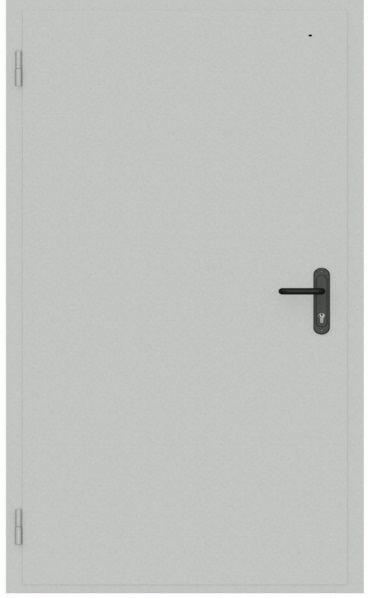 Рама/ відбійник 60*40/15*15Монтажна глибина 60ммТовщина створки 43ммТовщина металу на коробці 2,0ммЛист металу 1,5ммПетлі по 3 штЛиштва металеваЗамок нижній  CLASS сувальнийСерцевина нижня ключ/ключРучка APECSВічко немаєНаповнення створки/рам мінеральна ватаУщільнення 2 контури850*2050 1 шт